Publicado en Madrid el 30/11/2021 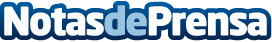 Es momento de actualizar los cuchillos y la batería de cocina, según bateriacocina.com.es y topcuchillos.com.esDespués de largos meses de confinamiento cocinando en casa, posiblemente ha llegado la hora de cambiar los utensilios de cocina que se han deteriorado por el uso. Los juegos de ollas y los cuchillos son parte de los utensilios de cocina más comunes que con más frecuencia requieren de un reemplazoDatos de contacto:Alvaro Lopez629456410Nota de prensa publicada en: https://www.notasdeprensa.es/es-momento-de-actualizar-los-cuchillos-y-la Categorias: Gastronomía Sociedad Entretenimiento Jardín/Terraza http://www.notasdeprensa.es